REPUBLICA DE CUBA  	MINISTERIO DE SALUD PÚBLICA 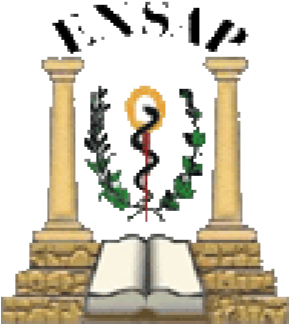 ESCUELA NACIONAL DE SALUD PUBLICA 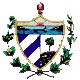 Calle 100 # 10132 e/ Perla y E, Altahabana, Boyeros Ciudad de la Habana, Cuba (537) 643 1430 info@ensap.sld.cu www.ensap.sld.cu  “Diseño de cursos en la plataforma Moodle”.PROGRAMA 2015 - 2016 Nombre: “Diseño de cursos en la plataforma Moodle”. Auspiciado por: Escuela Nacional de Salud Pública y Facultad de enfermería “Lidia Doce” Coordinador del curso: MsC. Niurka Vialart Vidal:  Profesora Auxiliar.  Investigadora Agregada Correoelectrónico: vialart@infomed.sld.cu Teléfono: 6436802 Fecha de Realización: curso académico 2015 - 2016 Modalidad: semipresencial. El curso comprende una etapa presencial, en la que los estudiantes recibirán el contenido a través de conferencias y clases prácticas, otorgando un tiempo estimado para las actividades de tareas independientes y preparación de las evaluaciones, las que estarán sustentadas en los Entornos Virtuales de Enseñanza Aprendizaje habilitados para el desarrollo de esta actividad docente. El curso tendrá una duración aproximada entre una y tres semanas para su culminación. Duración: 60 Horas de ellas 20 presenciales y 40 virtuales  Número de créditos que otorga: 3 Requisitos de Admisión para los estudiantes:  Que estén categorizados en la docencia  Que se encuentren vinculados directamente a la docencia. Tener acceso a la comunicación electrónica Medios necesarios  Aulas con pizarra, computadoras o laptop y data show para uso del profesor  	Laboratorios con computadoras conectadas a la Red para cada estudiante. Cuenta de correo electrónico personal o institucional para uso de estudiantes y profesores.  	Acceso al Aula Virtual a estudiantes y profesores. FUNDAMENTACIÓN:  La incorporación de las llamadas nuevas tecnologías a la educación, han creado diferentes entornos y establecen nuevas formas de interacción de los usuarios con las computadoras, permitiendo procesos comunicacionales, donde el sujeto adquiere un papel reflexivo, crítico y creativo de su propia actividad, en razón de que establece procesos dialógicos y de intercambio con aquellos que están detrás de los mensajes, de la información. Este método ha sido aprovechado por la educación a distancia, permitiéndoles a los usuarios de estas tecnologías mantener diferentes formas de intercambio y comunicación. Estos procesos han sido favorecidos por las llamadas plataformas de gestión del aprendizaje, que potencian el aprendizaje en línea basado en tecnología Web. Resulta necesario saber que crear un curso utilizando estas plataformas no es simplemente digitalizar textos educativos o hacer libros electrónicos sino…. El desarrollo de un ambiente educativo en línea posee algunas particularidades que lo diferencian de un sistema educativo basado en una computadora tradicional y en otros medios que permiten virtualizar el espacio y tiempo para aprender. Son varias las plataformas de gestión del aprendizaje apropiadas y extendidas en las instituciones educativas para apoyar sus procesos de formación, entre ellas una de las más exitosas es Moodle. Al crear un curso en ésta u otro sistema de gestión del aprendizaje, se deben tener en cuenta los modelos de Diseño Instruccional para aportar los contenidos de las formas adecuadas teniendo en cuenta los principios de usabilidad que son requeridos por los entornos virtuales de aprendizaje (EVA). Seguir estos principios implica: organizar los materiales educativos digitales a implementar en el EVA de acuerdo con la estructura establecida y al contenido sinóptico del curso, garantizar la organización didáctica del contenido, diseñar estrategias de aprendizaje, definir formas variadas de organización de los contenidos y de navegación a través de los mismos, así como, identificar las herramientas informáticas de apoyo pertinentes para el desarrollo de los contenidos educativos en los EVA.  OBJETIVO GENERAL: Que los estudiantes sean capaces de:  Aplicar los principios de diseño didáctico para crear cursos en la plataforma de gestión del aprendizaje Moodle.   Utilizar las herramientas informáticas, en función de los docentes y estudiantes  de enfermería. CONTENIDOS. Unidades temáticas propuestas Introducción a la Teleformación. Tendencias en la enseñanza y el aprendizaje en los espacios virtuales. Edición de contenidos digitales. Tecnologías emergentes. Diseño instruccional de los EVEA. Elementos fundamentales y organización didáctica del contenido. Gestión del Aula Virtual en la  plataforma Moodle: Solicitud y apertura de cursos. Registros en el Aula virtual. Actualización del perfil. Asignación de roles. Recuperación de contraseñas. Administración y configuración del curso virtual. Visualización. Matriculación de usuarios. Creación de Etiquetas. Creación de Grupos de trabajo Subida de archivos: Programas y Guías para los estudiantes, Conferencias, Videos, Galerías de imágenes.  Recursos educativos: Incorporación de materiales didácticos, organización y creación de carpetas, Bibliografías, Enlaces externos. Actividades interactivas: Foros. Wikis. Mapas conceptuales. Glosarios. Talleres. Bases de datos Diseño de evaluaciones: Tareas,  encuestas, consultas, cuestionarios, bancos de preguntas. Informes y registros: Calificaciones, trazas de los participantes Exportación e impresión de las calificaciones. Importación y exportación de cursos. Copias de seguridad. Reinicio del curso. Restauración de cursos. Estrategia docente: Se ofrecerán 2 conferencias introductorias sobre la Teleformación las tendencias actuales en la enseñanza y el aprendizaje en los entornos virtuales, así como la preparación de los contenidos digitales y el diseño a tener en cuenta con  los elementos fundamentales en la organización didáctica del contenido.  Se impartirán 18 clases prácticas de manera presencial, de 20 horas de duración total, en las que los estudiantes aprenderán a manejar las diferentes herramientas que ofrece la plataforma Moodle para la conducción del proceso de enseñanza y aprendizaje en este entorno. Se indicarán al finalizar cada unidad temática tareas independientes que se realizarán en el tiempo de estudio independiente destinado para el autoaprendizaje. Evaluación del curso Estará dada por evaluaciones prácticas sistemáticas, la demostración de los conocimientos adquiridos a través de la culminación del diseño del curso con la aplicación de los principios didácticos, además se aplicará una encuesta evaluativa a través de la plataforma. Para la evaluación general del curso se tendrá en cuenta: Asistencia y puntualidad de los estudiantes a las actividades docentes. Participación en el foro y la wiki Evaluación sistemática de las actividades indicadas y que se realizará de manera práctica al finalizar la temática estudiada en la que el estudiante deberá demostrar al profesor los conocimientos adquiridos. Programa Analítico C: Conferencia     E: Evaluación      TG: Trabajo grupal     CP: Clase práctica    TVI: Trabajo virtual individual Bibliografía Centre for Learning & Performance Technologies (C4LPT.) Top Tools 2011. Disponible en: http://c4lpt.co.uk/top-100-tools-for-learning-2011 Declaración de Ciudad del Cabo para la Educación Abierta: Abriendo la promesa de Recursos Educativos Abiertos. September, 2007. Cape Town, South Africa Disponible en: http://www.capetowndeclaration.org/translations/spanish-translation  Gonzales de Felipe, A.T. Guía de apoyo para el uso de Moodle usuario profesor. EUITIO, Universidad 	de 	Oviedo. 	Disponible 	en: http://download.moodle.org/docs/es/1.9.4_usuario_profesor.pdf  Gonzales Sánchez S. (2008) Revisión de plataformas de entorno de aprendizaje. Disponible en: http://www.virtualeduca.info/ponencias2009/154/SGS.doc  Herramientas 	de 	autor 	y 	aplicaciones 	web 	gratuitas. 	Disponible 	en: http://www.cuadernointercultural.com/tic-tools/herramientas-de-autor-y-aplicacionesgratuitas/   Historia de la Educación a Distancia. Disponible en: http://www.dipity.com/majes47/personal/  Plataformas de e-learning. Learning Review. Informe especial número 11. Disponible en: http://www.learningreview.es/e-learning-279/noticias-temas-201/1885-nuevo-informeespecial-plataformas-de-e-learningq  Telescope National Facility. Content Management System Evaluation. 2004. Disponible en: http://www.atnf.csiro.au/computing/web/cms_eval.html García Aretio, L (2005): Objetos de aprendizaje. Características y repositorios. Editorial BENED. Cátedra 	UNESCO 	de 	Educación 	a 	Distancia 	Disponible 	en: 	http://e-spacio.uned.es/fez/eserv.php?pid=bibliuned:327&dsID=editabril2005.pdf Jardines Méndez, JB: Educación en red: mucho más que educación a distancia. Experiencia de las Universidades médicas cubanas. Rev Cubana Educ Med Sup 2006;20(2). Disponible en:  http://scielo.sld.cu/scielo.php?script=sci_arttext&pid=S0864-21412006000200007&lng=es&nrm=iso  Tobón Lindo, MI. (2007): Diseño instruccional en un entorno de aprendizaje abierto. Universidad Tecnológica de Pereira. Disponible en: http://univirtual.utp.edu.co/epublicar/images/zona_descargas/dise%F1o%20instruccional%20en%20un%20entorno%20de% 20aprendizaje%20abierto.pdf   Universidad 	Virtual 	de 	Salud 	(2011): 	Presentación 	del 	sitio. 	Disponible 	en: http://www.uvs.sld.cu/presentacion-uvs/presentacion/  Zacca González, G. Diego Olite, F. López Espinosa, JA. (2008): Universidad Virtual de Salud: una nueva etapa. ACIMED 2008; 17(3). Disponible en: http://scielo.sld.cu/scielo.php?pid=S1024-94352008000300006&script=sci_arttext   Roquet García, G. (2010): Aplicaciones educativas de las redes sociales. [Internet] Boletín SUAyED, 	México. 	Disponible 	en: http://www.cuaed.unam.mx/boletin/boletinesanteriores/boletinsuayed19/redessociales.php  Tobón Lindo, M.I. (2007): Diseño instruccional en un entorno de aprendizaje abierto. Disponible en: 	http://univirtual.utp.edu.co/e-publicar/images/zona_descargas/dise%F1o%20instruccional%20en%20un%20entorno%20de%20aprendizaje%20abierto.pdf  FICHA CURRICULAR DEL COLECTIVO DE PROFESORES. MsC. Niurka Vialart Vidal. Profesora Auxiliar de la Escuela Nacional de Salud Pública. Licenciada en Enfermería. Máster en Informática en Salud. Máster en Educación Médica Superior. Ha participado en eventos científicos Nacionales e Internacionales y tiene más de 15 publicaciones en los últimos cinco años en Revistas Nacionales e Internacionales.  MsC. Xaily Gavilondo Mariño. Profesora Asistente de la Escuela Nacional de Salud Pública. Licenciada en Enfermería. Máster en Informática en Salud. Ha participado en eventos científicos Nacionales, tiene publicaciones en Revistas Nacionales. MSc. Rosa Moraima Rodríguez Dopico: Profesora Asistente de la Escuela Naciomal de Salud Publica. Master en Ciencias de la Educacion. Ha participado en eventos cientificos Nacionales, tiene publicaciones en Revistas Nacionales. MsC. Esther Paredes Esponda. Profesora Asistente de la Escuela Nacional de Salud Pública. Licenciada en Gestión de la Información en Salud. Máster en Bibliotecología y Ciencias de la Información. Ha participado en numerosos eventos científicos Nacionales. Posee publicaciones en Revistas Científicas Nacionales. MsC. Madelayne Muñoz Morejón. Profesora Asistente de la Escuela Nacional de Salud Pública. Ingeniera en ciencias Informáticas. Máster en Nuevas Tecnologías para la Educación. Ha participado en eventos científicos Nacionales, posee publicaciones en revistas científicas y en memorias de eventos.  Lic. Rodolfo Pérez Matar. Profesor Instructor de la Escuela Nacional de Salud Pública. Licenciado en Gestión de la Información en Salud. No. Temas Horas Distribución de las formas de enseñanza Distribución de las formas de enseñanza Distribución de las formas de enseñanza Distribución de las formas de enseñanza Distribución de las formas de enseñanza No. Temas Horas C CP TG E TVI 1 Introducción a la Teleformación. Tendencias en la enseñanza y el aprendizaje en los espacios virtuales. Edición de contenidos digitales. Tecnologías emergentes. Diseño instruccional de los EVEA. Elementos fundamentales y organización didáctica del contenido 7 2 0 0 0 5 2 Gestión del Aula Virtual en la  plataforma Moodle: Solicitud y apertura de cursos. Registros en el Aula virtual. Actualización del perfil. Asignación de roles. Recuperación de contraseñas 6 0 1 0 0 5 3 Administración y configuración del curso virtual. Visualización. Matriculación de usuarios. Creación de Etiquetas. Creación de Grupos de trabajo 6 0 1 0 0 5 4 Subida de archivos: Programas y Guías para los estudiantes, Conferencias, Videos, Galerías de imágenes.  6 0 1 0 0 5 5 Recursos educativos: Incorporación de materiales didácticos, organización y creación de carpetas, Bibliografías, Enlaces externos 6 0 1 0 0 5 6 Actividades interactivas: Foros. Wikis. Mapas conceptuales. Glosarios. Talleres. Bases de datos 11 0 4 0 2 5 7 Diseño de evaluaciones: Tareas,  encuestas, consultas, cuestionarios, bancos de preguntas 10 0 3 0 2 5 8 Informes y registros: Calificaciones, trazas de los participantes Exportación e impresión de las calificaciones. Importación y exportación de cursos. Copias de seguridad. Reinicio del curso. Restauración de cursos. 6 0 1 0 0 5 9 Evaluación final del curso 2 0 0 1 1 0 TOTAL TOTAL 60 2 12 1 5 40 virtuales TOTAL TOTAL 60 20 horas presenciales 20 horas presenciales 20 horas presenciales 20 horas presenciales 40 virtuales Tema Objetivos por Temas Objetivos por Temas Contenidos 1. Introducción a la Teleformación.  Identificar las tendencias actuales de la teleformación y tecnologías emergentes en la enseñanza y el aprendizaje en los espacios virtuales. Aplicar el diseño instruccional de los EVEA  Elaborar y organizar didácticamente los contenidos digitales. Identificar las tendencias actuales de la teleformación y tecnologías emergentes en la enseñanza y el aprendizaje en los espacios virtuales. Aplicar el diseño instruccional de los EVEA  Elaborar y organizar didácticamente los contenidos digitales. C: Introducción a la Teleformación. Tendencias en la enseñanza y el aprendizaje en los espacios virtuales.  C: Edición de contenidos digitales. Tecnologías emergentes. Diseño instruccional de los EVEA. Elementos fundamentales y organización didáctica del contenido.  TVI: Elaborar el programa del curso y la guía de estudio para el estudiante en formato electrónico 2. Gestión del Aula Virtual en la plataforma Modle Administrar y gestionar la solicitud y apertura de cursos.  Crear nuevas cuentas en el Aula virtual y recuperar contraseñas.  Actualizar el perfil.  Asignar diferentes padrones según los roles que asuman Administrar y gestionar la solicitud y apertura de cursos.  Crear nuevas cuentas en el Aula virtual y recuperar contraseñas.  Actualizar el perfil.  Asignar diferentes padrones según los roles que asuman CP: Solicitud y apertura de cursos. Registros en el Aula virtual. Actualización del perfil. Asignación de roles. Recuperación de contraseñas.  TVI: Editar y actualizar el perfil con la inserción de una fotografía digital en formato JPG del rostro del usuario. E: Se evaluará el cumplimiento de la actualización del perfil del estudiante en el tiempo establecido 3. Administración y configuración del curso virtual. Creación de Grupos de trabajo Organizar los contenidos  y crear etiquetas Mostrar u ocultar el curso a los estudiantes  Saber orientar los pasos para la matriculación de usuarios.  Crear Grupos y agrupamientos de manera manual o automática. Organizar los contenidos  y crear etiquetas Mostrar u ocultar el curso a los estudiantes  Saber orientar los pasos para la matriculación de usuarios.  Crear Grupos y agrupamientos de manera manual o automática. CP: Administración y configuración del curso virtual. Visualización. Matriculación de usuarios. Creación de Etiquetas. CP: Clase demostrativa de creación de Grupos y Agrupamientos. TVI: Configurar el curso con el número de temas que contendrá e insertar la etiqueta con el título que corresponda 4. Subida de archivos: Programas y Guías para los estudiantes, Conferencias, Videos, Galerías de imágenes.    Saber  insertar recursos de archivos como Programas y Guías de estudio para los estudiantes, Conferencias, Videos, Galerías de imágenes Saber  insertar recursos de archivos como Programas y Guías de estudio para los estudiantes, Conferencias, Videos, Galerías de imágenes CP: Insertar Programas y Guías de estudio para los estudiantes, Conferencias, Videos, Galerías de imágenes TVI: Insertar en cada tema del curso las presentaciones en Power Point con el contenido a abordar y que contengan la explicación en la nota al pie de lo que el profesor quiere explicar en la diapositiva mostrada E: Exposición del programa, guía y ppt. 5. Recursos educativos. Incorporación de materiales didácticos, organización y creación de carpetas, Bibliografías, Enlaces externos Elaborar, diseñar y organizar los materiales didácticos para el aprendizaje Crear y organizar las carpetas para incorporar los archivos de las bibliografías del curso. Buscar información y hacer los enlaces externos en el curso CP: Incorporación de materiales didácticos, organización y creación de carpetas, Bibliografías, Enlaces externos TVI: Insertar la Bibliografía del tema a tratar en dos carpetas indistintas, definidas como Bibliografía Básica y Bibliografía complementaria.  • 	Enlazar bibliografías a través de hipervínculos que lleven al estudiante a sitios web en el que se publiquen los diferentes artículos del tema a tratar E: Se evaluará la presencia y organización de las bibliografías por carpetas así como los enlaces externos declarados 6. Actividades interactivas: Foros. Wikis. Mapas conceptuales. Glosarios. Talleres. Bases de datos Implementar actividades interactivas que permitan la participación y el trabajo de manera colaborativa. Identificar las potencialidades que brindan las actividades interactivas para el trabajo colaborativo, el aprendizaje y la construcción de contenidos CP: Actividades interactivas: Foros. Wikis.  CP: Actividades interactivas: Mapas conceptuales. Glosarios CP: Actividades interactivas: Talleres.  CP: Actividades interactivas: Bases de datos TVI: Participar en el Foro de discusión registrando sus criterios sobre  el tema propuesto. E: La evaluación de este tema estará marcada por el registro de participación indicada en el foro. Obtendrá una calificación de 5 puntos. 7. Diseño de evaluaciones: Tareas,  encuestas, consultas, cuestionarios, bancos de preguntas Diseñar ejercicios con las diferentes opciones disponibles, que permitan la evaluación de los contenidos impartidos. Elaborar un banco de preguntas para el diseño de ejercicios evaluativos. CP: Diseño de evaluaciones: Tareas  CP: Diseño de evaluaciones: Encuestas CP: Diseño de evaluaciones: Consulta.  CP: Diseño de evaluaciones: Cuestionarios  TVI: Elaborar un banco de preguntas en el que estén presentes varios tipos de preguntas: Verdadero y Falso, Opción múltiple y entrelazar. • 	Diseñar un cuestionario evaluativo que contenga preguntas de varios tipos. E: El estudiante deberá cumplir con la tarea indicada, consistente en enviar al profesor a través de la plataforma 3 preguntas relacionadas con el curso que está diseñando y que formará parte del banco de preguntas. Obtendrá una calificación de 5 puntos 8. Informes y registros: Calificaciones, trazas de los participantes Exportación e impresión de las calificaciones. Importación y exportación de cursos. Copias de seguridad. Reinicio del curso. Restauración de cursos Calificar y actualizar los registros de calificaciones Aplicar las salvas de la información a través de copias de seguridad. Conocer las maniobras de reinicio y restauración de los cursos para nuevas ediciones Saber importar y exportar cursos así como bancos de preguntas y contenidos en general.   CP: Clase demostrativa de registros de calificación, exportación e impresión de calificaciones. CP: Clase demostrativa de Importación y exportación de cursos CP: Copias de seguridad. Reinicio del curso. Restauración de cursos TVI: Realizar copia de seguridad del curso diseñado E: Se evaluará la constatación de la copia de seguridad del curso que está diseñando. Evaluación final del curso   Demostrar los conocimientos y habilidades adquiridas con el diseño del curso culminado. Contestar el cuestionario evaluativo final del curso Escribir en la wiki el PNI del curso. 